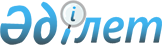 Об утверждении Правил учреждения охранных организаций национальными компаниямиПостановление Правительства Республики Казахстан от 4 августа 2011 года № 909.
      Сноска. Заголовок в редакции постановления Правительства РК от 21.02.2018 № 70 (вводится в действие по истечении двадцати одного календарного дня после дня его первого официального опубликования).
      В соответствии со статьей 17-1 Закона Республики Казахстан "Об охранной деятельности" от 19 октября 2000 года Правительство Республики Казахстан ПОСТАНОВЛЯЕТ:
      1. Утвердить прилагаемые Правила учреждения охранных организаций национальными компаниями.
      2. Утратил силу постановлением Правительства РК от 09.11.2012 № 1421 (вводится в действие по истечении двадцати одного календарного дня после официального опубликования).


      3. Настоящее постановление вводится в действие с 22 января 2012 года. Правила
учреждения охранных организаций
национальными компаниями
      1. Настоящие Правила учреждения охранных организаций национальными компаниями (далее - Правила) разработаны в соответствии со статьей 17-1 Закона Республики Казахстан от 19 октября 2000 года "Об охранной деятельности" (далее - Закон).
      2. Национальная компания вправе учреждать охранную организацию только при условии, что она включена в перечень национальных компаний, утверждаемый Правительством Республики Казахстан.
      3. Учреждение охранной организации национальными компаниями допустимо при соблюдении следующих условий:
      1) охранная организация может являться дочерней организацией национальной компании, осуществляющей иную деятельность, кроме охранной;
      2) учредителями (участниками) охранной организации являются учредители либо должностные лица национальной компании, в отношении которых будут оказываться охранные услуги создаваемой организацией;
      3) учредителем (участником) охранной организации является национальная компания, в отношении которой будут оказываться охранные услуги создаваемой организацией, и аффилиированные с ним юридические лица.
      4. Учреждение охранных организаций национальными компаниями предварительно согласовывается с уполномоченным органом по осуществлению контроля за охранной деятельностью на территории Республики Казахстан (далее - уполномоченный орган).
      5. Для согласования учреждения охранной организации национальная компания представляет в уполномоченный орган следующие документы:
      1) заявление для согласования учреждения охранной организации в произвольной форме;
      2) предварительное согласие антимонопольного органа на создание охранной организации, учреждаемой национальной компанией в соответствии с Предпринимательским кодексом Республики Казахстан;
      3) копии учредительных документов, подтверждающие соответствие заявителя условиям, установленным пунктом 3 настоящих Правил;
      4) перечень объектов (наименование, место расположения), в том числе объектов дочерних организаций, планируемых к передаче под охрану учреждаемой охранной организации.
      Сноска. Пункт 5 с изменением, внесенным постановлением Правительства РК от 21.02.2018 № 70 (вводится в действие по истечении двадцати одного календарного дня после дня его первого официального опубликования).


      6. Представленные документы принимаются уполномоченным органом по описи, копия которой вручается заявителю.
      В случае представления неполного пакета документов, уполномоченный орган в течение двух рабочих дней возвращает их заявителю для устранения недостатков. При устранении заявителем недостатков документы рассматриваются в соответствии с требованиями настоящих Правил.
      Сноска. Пункт 6 в редакции постановления Правительства РК от 21.02.2018 № 70 (вводится в действие по истечении двадцати одного календарного дня после дня его первого официального опубликования).


      7. Уполномоченный орган в течение двадцати рабочих дней со дня представления полного пакета документов рассматривает их, после чего направляет национальной компании согласование на учреждение охранной организации или мотивированный отказ в письменном виде.
      Мотивированный отказ на учреждение охранной организации национальной компанией выдается уполномоченным органом при:
      1) несоответствии заявителя пункту 2 настоящих Правил;
      2) представлении недостоверных сведений, предусмотренных подпунктами 2), 3) и 4) пункта 5 настоящих Правил.
      В случае отказа по учреждению охранной организации национальная компания вправе повторно представить документы в уполномоченный орган в соответствии с требованиями настоящих Правил.
      8. Национальная компания не может являться учредителем более чем одной охранной организации.
					© 2012. РГП на ПХВ «Институт законодательства и правовой информации Республики Казахстан» Министерства юстиции Республики Казахстан
				
      Премьер-Министр
Республики Казахстан

К. Масимов
Утверждены
постановлением Правительства
Республики Казахстан
от 4 августа 2011 года № 909